English Week 6Day 2 Tuesday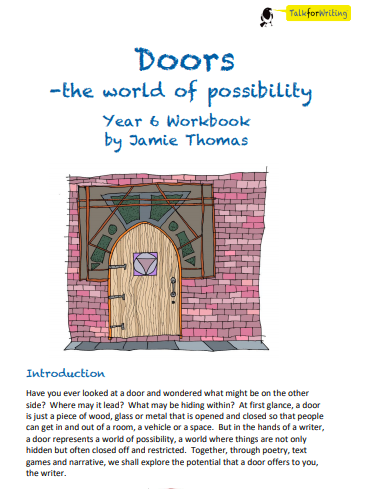 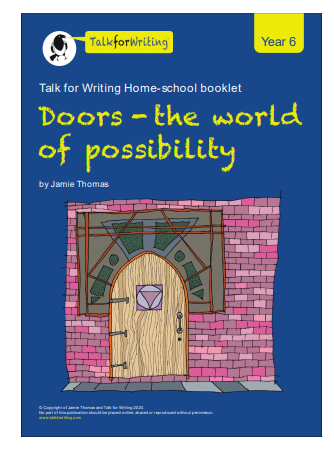 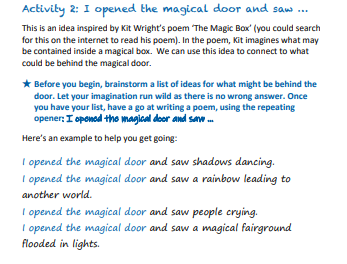 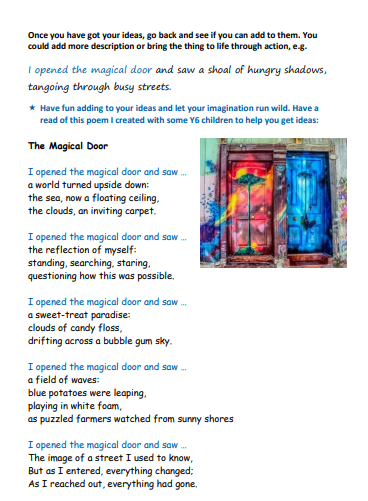 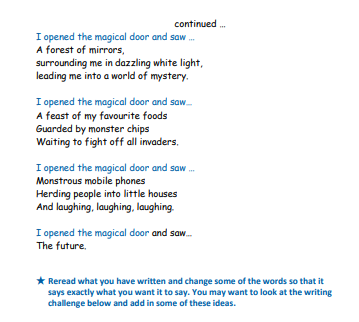 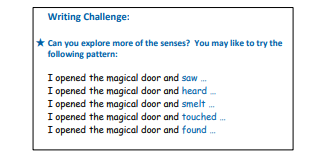 